МУНИЦИПАЛЬНОЕ БЮДЖЕТНОЕ ДОШКОЛЬНОЕ ОБРАЗОВАТЕЛЬНОЕ УЧРЕЖДЕНИЕ «ДЕТСКИЙ САД №3»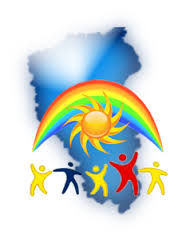 АВТОР: Енюшина Марина Викторовна, ВоспитательСасово2015 г.Паспорт проекта«Открытый детский сад - открытые родители»Приложение № 1 к проекту «Открытый детский сад – открытые родители»        Субъектно - субъектное взаимодействие  дошкольного образовательного учреждения и родителей необходимо  с одной стороны, для оптимизации процесса воспитания ребенка, с другой — для здоровья самого общества. В конечном итоге речь идет о праве детей на таких родителей, которые способны обеспечить ему возможность всестороннего развития и благополучия. Сущность связей этого вида можно выразить формулой: «Детский сад — семья».    Второй вид характеризует включение взрослых в воспитательно -образовательный процесс детского сада, что не является новым. Впервые эта идея была предложена в начале XX века Маргарет Макмилан — основоположником английского дошкольного воспитания. Сущность этих связей — «Семья — детскому саду». Оба вида связей называются компенсаторными.       Третий вид связей — координационные. Они возникают тогда, когда родители и педагоги становятся партнерами и совместно реализуют свои специфические возможности в воспитании детей. Разработка проекта социального взаимодействия строится поэтапно.Каждый этап имеет свои цели и решает конкретные задачи.ПРИНЦИПЫ УСПЕШНОГО ВЗАИМОДЕЙСТВИЯ ПЕДАГОГОВ И СЕМЬИ1. Обеспечение субъектной позиции всех участников педагогического процессаРеализация этого принципа означает, что каждому родителю, педагогу, ребенку предоставлены право и возможность удовлетворять, реализовывать свои интересы, высказывать мнение, проявлять активность. Главное - сотрудничество, а не наставничество. Современные мамы и папы в большинстве своем люди грамотные, осведомленные и, конечно, хорошо знающие, как им надо воспитывать своих собственных детей. Поэтому позиция наставления и простой пропаганды педагогических знаний, сегодня вряд ли принесет положительные результаты. Гораздо эффективнее будут создание атмосферы взаимопомощи и поддержки семьи в сложных педагогических ситуациях, демонстрация заинтересованности коллектива детского сада разобраться в проблемах семьи и искреннее желание помочь.Важнейшими условиями формирования субъектной позиции в любом виде деятельности являются:- осознание важности и значимости предстоящей деятельности для себя и других, личного вклада в общий результат, положительная мотивация на предстоящую работу;- включение детей и родителей в процесс целеполагания и планирования учебной и воспитательной деятельности;- ориентация на интересы и потребности семьи, родителей и детей, обеспечение им возможности добиться положительных результатов, успеха в работе. 2. Интеграция и дифференциация целей, задач и действий участников педагогического процесса, направленных на воспитание и развитие детей. Этот принцип требует:- обеспечения взаимной информированности педагогов и родителей об особенностях ребенка, его достижениях и трудностях, выявление общих проблем для решения;- определения, с одной стороны, общих задач воспитания детей, которые объединят усилия педагогов и родителей, а с другой стороны, конкретизации задач для каждой из взаимодействующих сторон;- совместного принятия решений, согласованности действий при выполнении решений, затрагивающих интересы взаимодействующих сторон;- согласованности требований к ребенку, обеспечения единства педагогических влияний на него;- соблюдения обязательств, договоренностей, соглашений каждым участником педагогического процесса;3. Гуманистическая ориентация во взаимодействии с семьей, которая предполагает:- выявление и учет интересов, потребностей участников взаимодействия при организации совместной деятельности и общения;- единый подход к развитию личности в семье и детском коллективе;- обеспечение каждому родителю возможности знать, как живет и развивается ребенок;- обеспечение возможности видеть жизнь ребенка в дошкольном учреждении;- опору на положительные стороны родителей и детей;- раскрытие индивидуальности каждого, предоставление возможности проявить свою индивидуальность и достичь успеха и одобрения окружающих в совместной деятельности;- принятие родителей, как своих союзников, единомышленников в воспитании ребенка;- подход с оптимистической гипотезой к семье, к решению возникающих проблем;- принятие, учет традиции семьи, толерантность, уважительное отношение к каждому участнику взаимодействия, его мнению;- создание ситуаций проявления взаимного внимания, заботы о детях и родителях.- доброжелательный стиль общения педагогов с родителями. Позитивный настрой на общение является тем самым прочным фундаментом, на котором строится вся работа педагогов группы с родителями. В общении воспитателя с родителями неуместны категоричность, требовательный тон. Ведь любая прекрасно выстроенная администрацией детского сада модель взаимодействия с семьей останется «моделью на бумаге», если воспитатель не выработает для себя конкретных форм корректного обращения с родителями. Педагог общается с родителями ежедневно, и именно от него зависит, каким будет отношение семьи к детскому саду в целом. Ежедневное доброжелательное взаимодействие педагогов с родителями значит гораздо больше, чем отдельное хорошо проведенное мероприятие.4. Научно практический принцип- создание методической базы для оснащения и контроля хода проекта;- организация оптимальных форм взаимодействия на разных этапах онтогенеза между социальными партнерами;- организация психологической  и педагогической помощи всем участникам проекта ;5. Индивидуальный подходНеобходим не только в работе с детьми, но и в работе с родителями. Воспитатель, общаясь с родителями, должен чувствовать ситуацию, настроение мамы или папы. Здесь и пригодится человеческое и педагогическое умение воспитателя успокоить родителя, посочувствовать и вместе подумать, как помочь ребенку в той или иной ситуации.6. ДинамичностьДетский сад сегодня должен находиться в режиме развития, а не функционирования, представлять собой мобильную систему, быстро реагировать на изменения социального состава родителей, их образовательные потребности и воспитательные запросы. В зависимости от этого должны меняться формы и направления работы детского сада с семьей. Приложение № 2 к проекту «Открытый детский сад – открытые родители»Критериальная система оценки эффективности социального взаимодействия дошкольного образовательного учреждения   с семьей
Критерий1
Уровень компетентности педагогов по вопросам взаимодействия с семьей.
Показатели:
* Умение планировать собственную деятельность по работе с семьей на основе глубокого анализа предыдущей деятельности, типа семьи, их интересов, нужд и потребностей.
* Умение применять на практике методики психолого - педагогической диагностики: выявлять достоинства воспитательных воздействий конкретной семьи, ее «проблемное поле», причины низкого воспитательного потенциала семьи и т.д.
* Умение строить оптимальные взаимоотношения с родителями на основе сотрудничества и взаимодействия.
* Умение организовать правовое и психолого-педагогическое просвещение родителей, выбрать соответствующие целям формы организации, методы и приемы.
* Умение вовлечь родителей в образовательный процесс ДОУ.
* Умение выявить и обобщить передовой педагогический опыт. Критерий 2Уровень сформированности условий, обеспечивающих включение семей в образовательное пространство дошкольного образовательного учреждения.
Показатели:
*Наличие нормативно - правовых документов, регламентирующих и определяющих функции, права и обязанности семьи и дошкольного образовательного учреждения;
*Наличие банка данных педагогического опыта семей;
*Наличие методических материалов по вопросам взаимодействия ДОУ с семьями разных категорий;
*Наличие социологических данных о контингенте семей воспитанников.
Критерий 3Уровень удовлетворенности родителей качеством образовательных услуг в дошкольном образовательном учреждении.
Показатели:
*Полнота информации о целях и задачах дошкольного образовательного учреждения в области воспитания, обучения и оздоровлении ребенка.
*Степень осведомленности родителей в вопросах специфики образовательного процесса, достижений и проблем в развитии ребенка,
безопасности его пребывания в дошкольном учреждении.
*Информированность о видах образовательных услуг в дошкольном учреждении.
Удовлетворенность стилем взаимоотношений:- педагог – родитель;- педагог – ребенок.
* Удовлетворенность характером воспитания, обучения и оздоровления ребенка в дошкольном учреждении.
*Удовлетворенность содержанием знаний и умений, получаемых посредством дошкольного образовательного учреждения по практике семейного воспитания.
*Реализация потребности в дополнительных образовательных услугах.
*Возможность участия в воспитательно-образовательном процессе дошкольном учреждении.
*Удовлетворенность уровнем подготовки ребенка к школе.
Критерий 4
Степень эффективности взаимодействия дошкольного образовательного учреждения и семьи
Показатели:
*Рост воспитательного потенциала семьи.
*Положительные тенденции в изменении характера семейных отношений.
*Мотивационная готовность родителей к самообразованию в вопросах воспитания и развития детей.
*Активная субъектная позиция родителей.
*Осознанное использование родителями педагогической науки и практики в воспитании детей.
*Расширение спектра совместных дел родителей и педагогического коллектива.
*Увеличение охвата родителей разнообразными формами сотрудничества.
*Изменение характера вопросов родителей к воспитателям и специалистам  ДОУ как показатель их педагогической компетентности.
*Рост посещаемости родителями мероприятий по педагогическому просвещению и активность их участия в них.Приложение № 3 к проекту «Открытый детский сад – открытые родители»Примерное планирование поэтапной реализации проекта Первый этап – подготовительный Определение целей и форм взаимодействия между субъектами процессаВторой этап -  практическийРеализация программ сотрудничества между всеми участниками образовательного процесса Третий этап– заключительныйПодведение итогов социального партнерства          Для того чтобы спланировать работу с родителями, необходим социально-педагогический мониторинг семьи, научно обоснованная система периодического сбора, обобщения и анализа социально-педагогической информации о процессах, протекающих в семье, и принятие на этой основе стратегических и тактических решений.Основные принципы мониторинга: достоверность, полнота, системность информации; оперативность получения сведений и их систематическая актуализация; сопоставимость получаемых данных. Сущность социально-педагогического мониторинга семьи состоит в комплексном использовании всех источников данных о процессах и событиях семейной жизни, как носящих естественный характер (информация, предлагаемая членами семьи по собственной инициативе; непосредственное и опосредованное наблюдение, так и полученных в ходе специально организованного исследования (опрос, анкетирование, метод экспертных оценок, биографический метод, психологические методики на выявление показателей внутрисемейных отношений и т.д.). И на основе систематизированного сбора информации и полученных результатов выстроить работу с родителями, сделать ее эффективной, подобрать интересные формы взаимодействия с семьей.Ежегодно в сентябре проводится анкетирование среди родителей на тему “Социальный портрет семьи” и анализ детских рисунков на тему “Моя семья”, “Мой дом”, что помогает понять, как относятся к ребенку дома, с какими проблемами он сталкивается.       Также знакомство с семьей, с ее традициями проходит через оформляемые стенды, где вывешиваются фотографии членов семей воспитанников. Дети очень гордятся своей семьей и с удовольствием рассказывают о своих родителях. А знакомство родителей с детским садом проходит с помощью визитных карточек группы  и детского сада. Все это позволяет вызвать у родителей доверительное отношение к детскому саду,  правильно планировать беседы с родителями, выявлять проблемы семейного воспитания, узнать родословную, а также целенаправленно оказывать необходимую педагогическую помощь.Родителей детей, посещающих  дошкольное образовательное учреждение, можно условно разделить на три группы:Первая группа —   родители, которые занимаются построением своей карьеры, имеющие полный рабочий день, некоторые из них не нормированный рабочий день, очень занятые на работе, как мать, так и отец. Этим родителям - детский сад просто жизненно необходим. Но, несмотря на это, они ждут от детского сада не только хорошего присмотра и ухода за ребенком, но и полноценного развития, оздоровления, обучения и воспитания, организации интересного досуга. Эта родительская группа вряд ли сможет в силу занятости активно посещать консультации, семинары, тренинги. Но при правильной организации взаимодействия они с удовольствием дома изготовят вместе с ребенком семейную работу на конкурс, подберут фотографии на выставку, в удобное для них время примут участие в заранее объявленных мероприятиях, например в веселых стартах или субботнике.Вторая группа — это родители с удобным рабочим графиком, неработающими бабушками и дедушками. Дети из таких семей могли бы не посещать детский сад, но родители не хотят лишать ребенка полноценного общения, игр со сверстниками, развития и обучения. Задача педагога — не допустить, чтобы эта родительская группа оставалась на позиции пассивного наблюдателя, активизировать их педагогические умения, вовлечь в работу детского сада.Третья группа — это семьи с неработающими мамами. Эти родители тоже ждут от детского сада интересного общения со сверстниками, получения навыков поведения в коллективе, соблюдения правильного режима дня, обучения и развития. Задача воспитателя - выделить из этой родительской группы энергичных мам, которые станут членами родительских комитетов и активными помощниками воспитателей. На эту родительскую группу воспитателю необходимо опираться в подготовке родительских собраний, проведении праздников, конкурсов, выставок и т.п.Четвертая группа – родители, полностью отдавшие воспитание своих детей бабушкам или приходящим няням.  Приложение № 4 к проекту «Открытый детский сад – открытые родители»Программа-проект "Семья"Разделы: Работа с дошкольниками, Работа с родителямиИдея сотрудничества – одна их самых популярных в современной педагогике.Взаимная деятельность д/с и семьи по достижению общей цели может существенно повысить качество этой деятельности.Одной из причин отсутствия активности детского сада по привлечению родителей к учебно-воспитательному процессу является отсутствие единого плана включающего в себя обоюдно интересные формы сотрудничества, вовлечения родителей в учебно-воспитательный процесс, а также пространства, где родители могли бы реализовать свои возможности.Поэтому основная мысль  программы – превратить интерес детского сада к учебно-воспитательному процессу  в интерес семейный, сплотить не только детскую группу в коллектив единомышленников, но и их родителей сделать своими союзниками.Цель: помочь современной семье в деле воспитания и образования детей, предупредить появление отчуждения между ребенком и его семьей.Задачи:Довести до родителей истину, что право и обязанность воспитания их детей принадлежит им самим.Воспитать у родителей чувство уверенности в своих силах и мудрости.Пополнить знания родителей о воспитании детей общедоступными научными сведениями.Оказать помощь в управлении собственным поведением и поведением детей.Обучить родителей общению с детьми.Оказывать помощь в разумном выстраивании отношений с ребенком.Вовлечь родителей в орбиту педагогической деятельности, заинтересовать в воспитательно-образовательном процессе, как необходимости развития собственного ребенка.Ожидаемый результатI. Коллективом ДОУ (опрос).Неформальные отношения с семьями воспитанников.Обучение навыкам и умению ставить конкретные задачи в работе с каждой семьей (с учетом возраста образования, культурного уровня и взглядов на воспитание) и выбору адекватных методов и форм.Обучение (приобретение) коммуникативным навыкам.Установление делового взаимодействия между педагогом и семьей, общение и взаимопонимание.Изучение особенностей семьи.Повышение педагогической компетентности родителей.II. Родителями (анкеты) опрос воспитанников.Повышение педагогической компетентности.Возбуждение интереса родителей к себе как к педагогам – воспитателям.Обогащение опыта психологическими, педагогическими и валеологическими знаниями.Подготовка их ребенка к социальным отношениям.Направления работы с семьейИзучение особенностей семьи, воспитания ребенка и установление контактов с семьей.Включение родителей в педагогическую деятельность по самообразованию и самопознанию.Включение родителей в решение проблем группы, коллективное обсуждение семейных проблем и их решение.Обогащение опыта родителей специализированными знаниями, повышение их педагогической компетентности.Методы и формы работы с семьей1. Планирование системного подхода д/с и семьи.1.1 Подпрограмма “Семья” (2014-2015 г.)1.2   Планирование работы клубов по интересам (ежегодно).2. Работа с семьей по оказанию помощи в выборе правильных методов воспитания.2.1 Диагностика семьинаблюдениеанкетированиебеседапосещение на дому.3. Индивидуальная работа с родителямибеседыдомашние заданияанкеты, (опрос)консультациипосещение занятий родителями4. Формы и методы коллективной работыродительский советпрактикумсеминар – практикумлекции, доклады, дискуссии, беседы.показыколлективные творческие дела (конкурсы, праздники, круглый стол)родительские собрания, конференции.5. Разработки методических и педагогических консультаций.5.1 Советы   специалистов5.2 Памятки для родителей.5.3 Заповеди.6. Домашние задания через:родительские уголки (групповые,)ширмы, папки – передвижкивертушки листовки, рекламные буклеты.7. Сотрудничество с семьями детей, непосещающих д/с.7.1 Изучение социального заказадни открытых дверей (анкеты)реклама услуг д/с (газеты, буклеты, листовки)консультации7.2 Семейные клубы.Этапы организации работы с семьейI этап. Подготовительный1. Знакомство с семьями воспитанников, с их проблемами в воспитании ребенка.1.1 Отбор эффективных методов и приемом диагностики семьи, детей посещающих д/с (анкеты, опросы, беседы, посещения) по направлению.а) Состав семьи, профессия, образовательный уровень.б) Общая семейная атмосфера. Особенности взаимоотношений между членами семьи:– тон обращений друг к другу.– характер отношений– своеобразная автономность каждого члена в семье.в) Что родители, считают важным в воспитании?г) Что является предметом основной заботы родителей: здоровье, умственное развитие и т.д.?д) Уровень психолого-педагогических знаний и практических умений.е) Система воспитательных воздействий.ж) Организация совместных форм деятельности в семье:– общность во всех семейных делах, вовлечение в них ребенка.З) Вопросы дополнительного образования ребенка.и) Социальный заказ родителей (с учетом их финансовых возможностей)1.2 Планирование работы с семьей.а) Планы работы Родительского комитета.II этап. Организацонный1. Формирование групп родителей по интересам.1.1 Посвящение в родителей (традиционный праздник)1.2 Открытие клубов по интересам2. Формирование базы данных по результатам анкет, опросов родителей.3. Создание условий для внедрения планов работы с родителями.4. Формирование установки на сотрудничество д/сада и семьи.III этап. Практический1. Работа  по формированию у родителей специальных знаний по детской психологии, педагогике.1.1 Семинары, семинары – практикумы.1.2 Дни диагностики1.3 Круглые столы, конференции1.4 Совместные занятия, открыты показы.1.5 Система консультаций1.6 Домашние задания1.7 Родительские собрания2. Совместная деятельность по схеме педагог – ребенок, ребенок – родитель, родитель – педагог.2.1 Праздники и развлечения (календарные, спортивные, семейные, традиционные).2.2 Экскурсии, походы, целевые прогулки.2.3 Участие в совместных проектах, конкурсах, выставках (музыкальных, литературных, декоративно и изобразительного творчества).2.4 Субботники, акции.2.5 Использование профессиональных качеств и знаний родителей в организации кружков, секций, студий для детей.2.6 Мероприятия по улучшению материальной базы  группы.IV этап. Отслеживание результатов1. Анкетирование, опрос родителей, педагогов.2. Обобщение и распространение опыта семейного воспитания (через печать, рекламные буклеты, круглый стол).3. Ежегодный конкурс “Семья года”.4. Анализ эффективности работы с последующей ее коррекцией.План работы с семьями воспитанниковI Блок “Рекламный”II Блок “Планирование работы с семьями воспитанников”III. Блок “Совместное творчество детей, родителей, педагогов”IV. Блок “Педагогическое просвещение родителей”Тема инновационного проекта«Открытый детский сад – открытые родители»Направление проектаРазработка и внедрение инновационных моделей воспитания, развития и социализации воспитанников  Тип проекта:  долгосрочный, открытый,  научно-практическийУчастники проекта: семья, педагоги, воспитанники  группыАктуальность      Система дошкольного образования, как из одного института социализации подрастающего поколения, на сегодняшний день претерпевает большие изменения. Эти изменения определяют как позитивные тенденции дошкольного образования, так и проблемные моменты, требующие решения.   И одним из таких проблемных моментов является внедрение в систему дошкольного образования  социального партнерства, как фактора повышения эффективности функционирования дошкольного образовательного учреждения.   В процессе взаимодействия в системе образования включаются представители различных социальных  групп, которые имеют свои собственные  интересы в этой сфере: государство, учебные заведения города, попечительские советы, органы самоуправления, медицинские учреждения.Александровой Т.И. выделяется два уровня социального партнерства дошкольного образовательного учреждения в сфере образования как внутри него, так и за его пределами:- обеспечение субъектно - субъектного взаимодействия участников образовательного процесса в дошкольном образовательном учреждении (внутренний уровень)- обеспечение взаимодействия дошкольного образовательного учреждения с различными социальными институтами города (внешний уровень)В данном проекте предлагается внедрять в жизнедеятельность дошкольного учреждения внутренний уровень социального партнерства.Цель проекта – создание, в рамках социального партнерства с родителями, открытого дошкольного учреждения, обеспечивающего субъектно - субъектные отношения  взаимодействия участников образовательного процесса.Задачи - создать условия для реализации права семьи и детей на защиту и помощь со стороны общества  - содействовать семье в формировании и развитии социальных навыков у детей;- формировать у родителей представления о социальном партнерстве, как о движущей силе личностного развития ребенка;- укреплять психологическое  здоровье детей и родителей;- повышать уровень психического благополучия родителей и детей- создать условия  по организации взаимодействия с семьей- разработать принципиально новые формы  работы с родителями (построенные на принципе субъектно-субъектного взаимодействия)- организовать мероприятия по вовлечению родителей в деятельность группы, как полноправных участников образовательного процесса.Этапы внедренияПервый этап – подготовительный. Его цель - определение целей и форм взаимодействия между субъектами процесса. Задачи данного этапа:1. Анализ семейного социума для определения целесообразности  установления социального партнерства;2. Определение содержание и формы работы с  родителями (на основе мониторинга «Социального состава семей»)3. Установление индивидуальных контактов с  каждой семьей ее членами для; определений направлений  взаимодействия; разработка программ сотрудничества с определением сроков, целей  и конкретных форм взаимодействия. Второй этап – практический. Его цель - реализация программ сотрудничества между всеми участниками образовательного процесса.Задачи данного этапа:1. Формирование группы сотрудников детского сада, заинтересованных в участии в работе по реализации  проекта;2. Повышение профессиональной компетентности педагогов  по вопросам взаимодействия с семьей.3. Разработка социально-значимых проектов взаимодействия детского сада с семьей  по различным направлениям деятельности детского сада;4. Включение в разработку и реализацию проектов предложенных родителями.5. Оказание научной и практической помощи родителям для внедрения личных проектов.6. Повышение педагогических и воспитательных умений родителей7.Разработка методических материалов для реализации данных проектов;Третий этап– заключительный. Его цель – подведение итогов социального партнерства.Задачи данного этапа:1. Проведение анализа проделанной работы;2. Открытое обсуждение материалов проекта.3. Определение эффективности, целесообразности, перспектив дальнейшего сотрудничества с семейным социумом.Формы работы по проектуТрадиционные:*  Родительское собрание*  День открытых дверей*  Совместные дела семьи и группы* Опосредованное взаимодействие*  Родительские конференции *  Консультации  (тематические и индивидуальные)*  Семейные праздники*   Посещение на дому*   Горячая линия*   Организация библиотеки для родителей*   Анкетирования родителей*   Опрос, диагностика родителей на предмет социального заказаИнновационные:*  Семинары для родителей*  Групповые тренинги*  Семейный клуб*   Родительский клуб*   Социально-психологические тренинги*   Диспут-размышление*   Индивидуальная терапия*   Выпуск педагогического журналаОжидаемые результаты*  Участие родителей в воспитательно –образовательном процессе детского сада как субъектов этого процесса;* Повышение педагогической культуры родителей и воспитателей;* Объединение интересов семьи и ДОУ в вопросах обучения,  воспитания и развития  детей дошкольного возраста;* Сплоченность семьи, как системы*  Создание условий для успешной социализации  детей дошкольного возраста.* Психическое и личностное развитие всех участников проекта. Качественные характеристики проявления умений и навыковУровниВ процессе деятельности воспитателя, указанные умения и навыки проявляются ярко, устойчивоОптимальныйВ процессе деятельности воспитателя, указанные умения и навыки проявляются в достаточной степениДопустимыйВоспитатель испытывает недостаток указанных умений и навыков, что создает проблемы в процессе его практической деятельности с родителями КритическийКачественные характеристики эффективности работы ДОУ с семьейУровниОптимальныйУдовлетворенность качеством образовательных услуг частичная.ДопустимыйРодители не удовлетворены качеством образовательных услуг.КритическийКачественные характеристики эффективности работы ДОУ с семьейУровниРезультаты деятельности дошкольного учреждения с семьей существенны, проявляются полно, ярко.ОптимальныйРезультаты деятельности удовлетворительны.ДопустимыйРабота с родителями ведется формально.Критический№ЗадачиМероприятия1Анализ семейного социума для определения целесообразности  установления социального партнерстваПосещение семей.Анкетирование.Сбор семейного анамнеза.Мониторинг социального состава семьи.Проведение родительского собрания для определения целей и задач программы2Определение содержание и формы работы с  родителями (на основе мониторинга «Социального состава семей»)Педагогические заседанияШкола молодых родителейЛекторий «Открытый детский сад»Семейный клуб3Установление индивидуальных контактов с  каждой семьей ее членами для; определений направлений  взаимодействия; разработка программ сотрудничества с определением сроков, целей  и конкретных форм взаимодействияБеседыИндивидуальные консультации ДиагностикаВстречи «Вопросов и ответов»Заседание «Родительского клуба»№ЗадачиМероприятия1Формирование группы сотрудников детского сада, заинтересованных в участии в работе по реализации  проектаПедагогическое совещание,Ознакомительная лекция для педагогического коллективаТренинг для педагогического состава2Повышение профессиональной компетентности педагогов  по вопросам взаимодействия с семьей.Мастер-классы, тренинги, обмен педагогическим опытом,Участие в научных и научно-практических конференциях районного, областного и городского уровнях, публикации статей на сайте ДОУ3Разработка социально-значимых проектов взаимодействия детского сада с семьей  по различным направлениям деятельности детского садаСеминары – практикумы, обучающие тренинги и мастер – классы,Конкурс проектовВстреча за круглым столом4Включение в разработку и реализацию проектов предложенных родителямиЗаседание семейных клубов,Информационные калейдоскопы5Оказание научной и практической помощи родителям для внедрения личных проектовМастер-классы и семинары для родителей.Индивидуальные консультацииСоздание памяток и рекомендаций6Повышение педагогических и воспитательных умений родителейМастер-классы, тренинги, обмен педагогическим опытом,Участие в научных и научно-практических конференциях городского уровня, публикации статей на сайте дошкольных учреждений.7Разработка методических материалов для реализации данных проектовМетодические заседание, педагогические совещания, мозговой штурм7Разработка методических материалов для реализации данных проектовМетодические заседание, педагогические совещания, мозговой штурм№ЗадачиМероприятияСроки исполненияУчастники1Проведение анализа проделанной работыМониторингСкринингДиагностикаЗаседание клубовАпрель 2015 годаАдминистрация ДОУПредставители родительских сообществ, педагогические коллективы ДОУ Формы работыТематика и содержаниеЭтапы (сроки)Маркетинговые исследования.1. Создание рекламных буклетов и календарей; листовок; рекламного журнала“Красная шапочка”.2. Комплексное анкетирование родителей по выявлению потребностей в образовательных и оздоровительных услугах для детей.3. Создание бланка данных по семьям.4. Дни открытых дверей.5. Опросы, интервьюирование.6. Знакомство  с семьями воспитанников (отбор методик и приемов диагностики по направлениям).I этап (подготовительный).Задача: изучение особенностей семьи, воспитания ребенка в ее условиях и установление контактов с семьей (посещения, беседы) в течение года.Формы работыТематика и содержаниеСроки (этапы)1. Банк данных по семьям воспитанников.1. Социологическое исследование по определению социального статуса и микроклимата семьи:• анкеты  для родителей• беседы с детьми• изучение рисунков детей (“Наша семья”)2. Выявление уровня родительских требований к дошкольному образованию детей.3. Проведение мониторинга потребностей семей в дополнительных услугах. II этап (организационный).2. Нормативные документы.1. Знакомство с нормативными  документами и локальными актами Д/с.2. Заключение договора с родителями.3. Родительские собрания.1. Выбор родительского комитета.2.   Планирование работы  4. Анкетирование и опросы.1. Выявление потребностей родителей в образовательных и оздоровительных услугах.2. Выявление степени вовлеченности семей в образовательный процесс. Уровень родительских требований к образованию детей.3. Исследование адекватности родительской оценки детских способностей. Оценка деятельности Д/с.Формы работыТематика и содержаниеСроки (этапы)1. Формирование групп родителей по интересам.2. Школа для родителей.3. Консультирование.4. Телефон доверия.5. Родительские собрания.1. Открытие клубов по интересам.• Театр несыгранных ролей.
• Мастерская “Оч.умелые ручки”.
•Музыкальные и литературные гостиные.
• Семейный клуб “Сударушка” (фольклорные, семейные традиции).
 1. Семинары, семинары – практикумы (по заявленным темам).2. Дни диагностики3. Открытые показы занятий.По запросам родителей. Обмен индивидуальной информацией.Тематические по вопросам  воспитания и развития детейIII этап (практический)Задача: формирование установки к сотрудничеству Д/с и семьи, создание условий для этого сотрудничества.В течение года.2. Родительские гостиные3. Помощь родителей  4. Досуговые мероприятия5. Творческая лаборатория6. Привлечение родителей к участию деятельности Д/С1. Музыкальная гостиница• Тематические “Времена года”
• День музыки
• Музыкальное творчество детей и взрослых на материалах народной песни2. Литературная гостиная• День книги• Пушкин и дети• Праздник славянской письменности3. В мире красок и фантазии (Изобразительное искусство)4. Праздничный концерт “Самый лучший папа.”• Круглый стол “Отец – воспитатель”1. Организация и помощь в проведении экскурсий, походов2. Спонсорство3. Участие в субботниках4. Работа по изготовлению костюмов, атрибутов к утренникам, праздникам, театрализованной деятельности  1. Детские праздники, театрализованные представления, конкурсы, викторины, выставки2. КВН3. День здоровья4. Масленница5. Конкурс “Семья года”6. “Мама, папа, я – спортивная семья”1. Конкурс стенгазет “Формируем здоровые привычки”2. Кулинарный класс3. Выпуск листовок и газет (журналов, семейных альбомов): с целью поддержки и пропаганды положительного опыта семейного воспитания1. Занятия с участием родителей2. Домашние задания3. Совместные проекты и участие в акциях для выполнения родителями и детьми• Дворик моей мечты
• Баночное королевство
• Бабушкин сундук и т.д.4. Смотры – конкурсы:• Рисунков
• “Сочиняем сказку вместе”5. Ярмарки народного творчестваВ течение годаВ течение года1. Наглядная педагогическая пропаганда1. Тематические выставки2. Памятки для родителей3Специальные экспозиции фотовыставки4. Передвижные библиотеки5. Выпуск ежемесячного журнала для родителей “Красная шапочка”В течение года